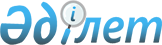 Е.Т.Орынбаевты Қазақстан Республикасы Президентінің көмекшісі қызметіне тағайындау туралыҚазақстан Республикасы Президентінің 2013 жылғы 28 қарашадағы № 701 Жарлығы

      Ербол Тұрмаханұлы Орынбаев Қазақстан Республикасы Президентінің көмекшісі болып тағайындалсын, ол Қазақстан Республикасы Премьер-Министрінің орынбасары қызметінен босатылсын.      Қазақстан Республикасының

      Президенті                            Н.Назарбаев

 
					© 2012. Қазақстан Республикасы Әділет министрлігінің «Қазақстан Республикасының Заңнама және құқықтық ақпарат институты» ШЖҚ РМК
				